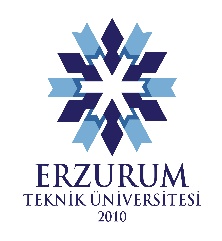 T.C.Erzurum Teknik ÜniversitesiFen Bilimleri Enstitüsü MüdürlüğüBilimsel Hazırlık Programı Ders Kayıt FormuAna Bilim Dalımıza kesin kayıt yaptıran öğrencinin, Erzurum Teknik Üniversitesi Lisansüstü Eğitim ve Öğretim Yönetmeliği’nin 14. maddesi uyarıca, bilimsel hazırlık programında alması gereken derslere kaydının yapılmasını arz ederim.… /… / 20....İmzaÜnvanı Adı SoyadıAna Bilim Dalı BaşkanıAna Bilim Dalımıza kesin kayıt yaptıran öğrencinin, Erzurum Teknik Üniversitesi Lisansüstü Eğitim ve Öğretim Yönetmeliği’nin 14. maddesi uyarıca, bilimsel hazırlık programında alması gereken derslere kaydının yapılmasını arz ederim.… /… / 20....İmzaÜnvanı Adı SoyadıAna Bilim Dalı Başkanı